Lampiran 1KISI-KISI INSTRUMEN PENERAPAN METODE BERMAIN PERAN JUAL BELI DALAM MENINGKATKAN KEMAMPUAN MEMBEDAKAN MATA UANG PADA MURID TUNAGRAHITA RINGAN KELAS DASAR V DI SLB SOMBA OPU KABUPATEN GOWALampiran 2INSTRUMENT TES AWAL PENERAPAN METODE BERMAIN PERAN JUAL BELI DALAM MENINGKATKAN KEMAMPUAN MEMBEDAKAN MATA UANG PADA MURID TUNAGRAHITA RINGAN KELAS DASAR V DI SLB SOMBA OPU KABUPATEN GOWANama 			: …………………Kelas			: ..........................Jawablah pertanyaan di bawah ini dengan benar !Keterangan:Apabila murid mampu menjawab dengan benar diberi skor 1, Apabila murid tidak mampu menjawab soal yang diberikan diberi skor 0.INSTRUMENT TES AKHIRPENERAPAN METODE BERMAIN PERAN JUAL BELI DALAM MENINGKATKAN KEMAMPUAN MEMBEDAKAN MATA UANG PADA MURID TUNAGRAHITA RINGAN KELAS DASAR V DI SLB SOMBA OPU KABUPATEN GOWANama 			: …………………Kelas			: ..........................Jawablah pertanyaan di bawah ini dengan benar !Keterangan: Apabila murid mampu menjawab dengan benar diberi skor 1, Apabila murid tidak mampu menjawab soal yang diberikan diberi skor 0.Lampiran 3RENCANA PELAKSANAAN PEMBELAJARAN(RPP)SatuanPendidikan		: SLB Negeri Somba Opu Kabupaten GowaKelas/ Semester		: V (Satu)Tema  1			:Aku dan SekolahkuSub Tema			:TemankuAlokasiwaktu		:35 menit(4 x pertemuan)KOMPETENSI INTIMenerima dan menjalankan ajaran agama yang dianutnya.Menunjukan perilaku jujur,disiplin,tanggung jawab,santun,peduli,dan percaya diri dalam berinteraksi dengan keluarga,  teman, guru dan tetangganya.Memahami pengetahuan faktual dengan cara mengamati (mendengar, melihat, membaca) dan menany aberdasarkan rasa ingin tahu tentang dirinya,makhluk ciptaan Tuhan dan kegiatannya, dan benda-benda yang dijumpainya di rumah dan di sekolah.Menyajikan pengetahuan faktual dalam bahasa yang jelas, sistimatis dan logis, dalam karya yang estetis, dalam gerakan yang mencerminkan anak sehat dan dalam tindakan yang mencerminkan perilaku anak beriman dan berakhlak muliaKompetensiDasardanIndikatorPencapaianKompetensiDasarBahasa IndonesiaMenerima anugerahTuhan Yang Maha Esa berupa bahasa Indonesia yang dikenal sebagai bahasa persatuan dan sarana belajar ditengah keberagaman bahasa.Memiliki perilaku santun dan jujur dalam hal kegiatan bermain dilingkungan sekolah melalui pemanfaatan bahasa dan/ atau bahasa daerah.Mengenal teks cerita narasi sederhana kegiatan dan bermain dilingkungan dengan bantuan guru atau teman dalam bahasa Indonesia lisan dan tulis yang dapat diisi dengan kosakata bahasa daerah untuk membantu pemahamanMempergakan teks cerita narasi sederhana tentang kegiatan dan bermain dilingkungan secara mandiri dalam bahasa Indonesia lisan dan tulis yang dapat diisi dengan  kosa kata bahasa daerah untuk membantu penyajian.Indikator1.1.1.Mensyukuri nikmat anugerah Tuhan Yang MahaEsa berupabahasa Indonesia yang dikenal sebagai bahasa persatuan2.2.1.Menunjukan perilaku santun dan jujur menggunakan bahasa persatuan3.2.1.Melalui membaca siswa mengenal narasi sederhana kegiatan dan bermain peran dilingkungan sekolah4.2.1.Memperagakan sikap bermain peran dengan menggunakan bahasa persatuan dilingkungan sekolahMatematikaKompetensiDasar1.1.Menerimadanmenjalankanajaran agama yang dianutnya2.1.Menunjukansikapcermatdanteliti, jujur, tertibdanmengikutiaturan, peduli,disiplinwaktusertatidakmudahmenyerah.3.1 Membedakannilaitukarantarpecahanuang4.1. MenuliskannilaitukarantarpecahanuangIndikator1.1.1.Mensyukuri dan menerima nikmat nilai matauang rupiah2.1.1. Menunjukansikapcermatdantelitidalammembedakanpecahanuang rupiah3.1.1. Membedakanmatauangrupiah4.1.1. Menuliskannilaimatauangrupiah Rp 1000,- Rp 2000,- Rp 5000,- Rp 10.000,Rp20,000,-PPKnKompetensiDasar1.1.Menerimakeberagamankarakteristik individual dalamkehidupanberagama,sukubangsa, ciri–cirri termasukpsikisdanhobisebagaianugerahTuhan Yang MahaEsa,dilingkunganrumahdansekolah2.1.Menunjukanperilakutoleransikasihsayang,jujur, disiplin, tanggungjawab, santun, peduli, percayadiridalamberinteraksidengankeluarga, temandan guru sebagaiperwujudan moral pancasila.3.1. Mengetahuitatatertib yang berlakudalamkehidupan di rumahdansekolah4.1. Melaksanakantatatertib di lingkunganrumahdansekolahsertamentaatinya.Indikator1.1.1.MensyukurinikmatanugerahTuhan Yang MahaEsadalammenerimakeberagamankarakteristikindividudalamkehidupan2.1.1.Menunjukanperilakutoleransikasihsayang, jujur3.1.1. Menyebutkantatatertib yang berlakudisekolah4.1.1. Melaksanakantatatertib yang berlaku di sekolahSBDPKompetensiDasar1.1.Mengagumi ciri khaskeindahankaryasenidankaryakreatifmasing-masingdaerahsebagaianugerahTuhan Yang MahaEsa2.4.Menunjukan rasa ingintahutentangalamdilingkungansekitaruntukmendapatkan ide dalamberkaryaseni3.1.Mengetahuiberbagaikaryasenidankreatifmasing- masingdaerahsebagaianugerahTuhanYangMahaEsaIndikatorMensyukuriNikmatAnugerahTuhan Yang MahaEsadalam ciri khaskeindahankaryasenidankaryakretif2.4.1.Menunjukan idedalamberkaryaseni3.1.1.  Mengenal karya seni dan karya kreatif masing- masing daerah3.7.1. .Membuat sebuah karya seniTujuan Pembelajaran:Disajikan gambar, siswa dapat mengidentifikasi berbagai kegiatan dihalaman sekolah dengan teliti.Dengan mengamati gambar, siswa dapat mengajuk pertanyaan sesuai gambar dengan percaya diri.Dengan membaca wacana siswa dapat memberi contoh perilaku disekolah yang yang menggambarkan toleransi dengan teliti.Dengan bertanya jawab siswa dapat memberi contoh tata tertib yangberlaku di sekolah dengan penuh perhatian.Dengan mengamati gambar berbagai pecahan mata uang, siswa dapat menyebutkan berbagai nilai pecahan mata uang dengan teliti.Dengan bermain peran siswa dapat melakukan transaksi beli di warung sekolah dengan cermat.MateriPembelajaranMengenal mata uang RupiahSimulasi tentang kegiatan jual beli di sekolahCeritas ederhana tentang aktifitas bermain di lingkungan sekolahMETODE / MODEL/PENDEKATAN PEMBELAJARANMetode	: Simulasi ,eksperimen dan Tanya jawabPendekatan	: Saintifik  (mengamati,mencoba,dan mengkomunikasikan)MEDIA/ALAT  BAHAN DAN SUMBER PEMBELAJARAN.MediaBerbagai model mata uang asli Rp1.000,-, Rp2.000,-, Rp5.000,-Rp10.000,- Rp20.0002. Berbagai kegiatan jual beli di warung sekolah.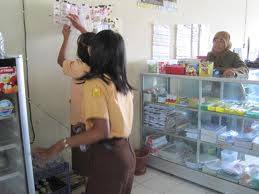 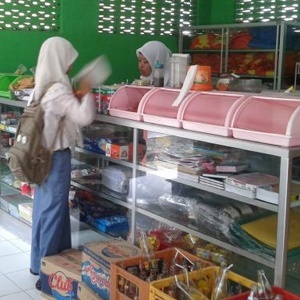 3.Sumber BelajarBuku guru tematik Kurikulum pendidikan Khusus 2013, Kelas V  Sekolah Dasar Tunagrahita Tema 1  hal 2,3,7, dan 10Buku Kompetensi Inti dan kompetensi DasarBuku Siswa tematik Kurikulum pendidikan khusus,2013  Kelas V  Sekolah Dasar Tunagrahita ringanTema 1 hal 5,6 dan 23.H. Langkah – Langkah PembelajaranI. PENILAIAN PEMBELAJARANTeknik PenilaianPenilaian SikapPenilaian PengetahuanPenilaian KeterampilanPenilaian SikapPenilaian: PengetahuanSoal tertulis dengan (1x tes)InstrumenHasil PenilaianPenilaian : KeterampilanUnjuk Kerja bermain peran Jual beliRubrik Penilaian Bermain Peran Jual BeliPedoman PenskoranBobot 1 jika jawaban benarBobot 0 jika jawaban salah atau tidak dijawabNilai 100 						(Sudjana, 2006:118)Lampiran 4HASIL TES AWALKemampuan membedakan mata uang terhadap murid tunagrahita ringan kelas dasar V di SLB Somba Opu Kabupaten Gowa sebelum penerapan metode bermain peran jual beli. Konversi skor ke nilai yakni ke dalam  standar  nilai  100. Adapun hasil pengolahannya sebagai berikut:Nilai (Murid AG)   x 100 			      =   x 100 			      = 30Nilai (Murid JM)   x 100 			      =   x 100 			      = 40Nilai (Murid AY)   x 100 			      =   x 100 			      = 45Nilai (Murid SJ)   x 100 			      =   x 100 			      = 40HASIL TES AKHIRKemampuan membedakan mata uang terhadap murid tunagrahita ringan kelas dasar V di SLB Somba Opu Kabupaten Gowa setelah penerapan metode bermain peran jual beli. Konversi skor ke nilai yakni ke dalam  standar  nilai  100. Adapun hasil pengolahannya sebagai berikut:Nilai (Murid AG)   x 100 			      =   x 100 			      = 60Nilai (Murid JM)   x 100 			      =   x 100 			      = 70Nilai (Murid AY)   x 100 			      =   x 100 			      = 80Nilai (Murid SJ)   x 100 			      =   x 100 			      = 80Lampiran 5DATA MENTAH HASIL PENELITIANHasil  Tes Awal Kemampuan Membedakan Mata Uang Pada Murid Tunagrahita Ringan Kelas Dasar V Di SLB Somba Opu Kabupaten Gowa Sebelum Penerapan Metode Bermain Peran Jual BeliHasil Tes Akhir Kemampuan Membedakan Mata Uang Pada Murid Tunagrahita Ringan Kelas Dasar V Di SLB Somba Opu Kabupaten Gowa Sebelum Penerapan Metode Bermain Peran Jual BeliLampiran 5FOTO-FOTO PENELITIAN 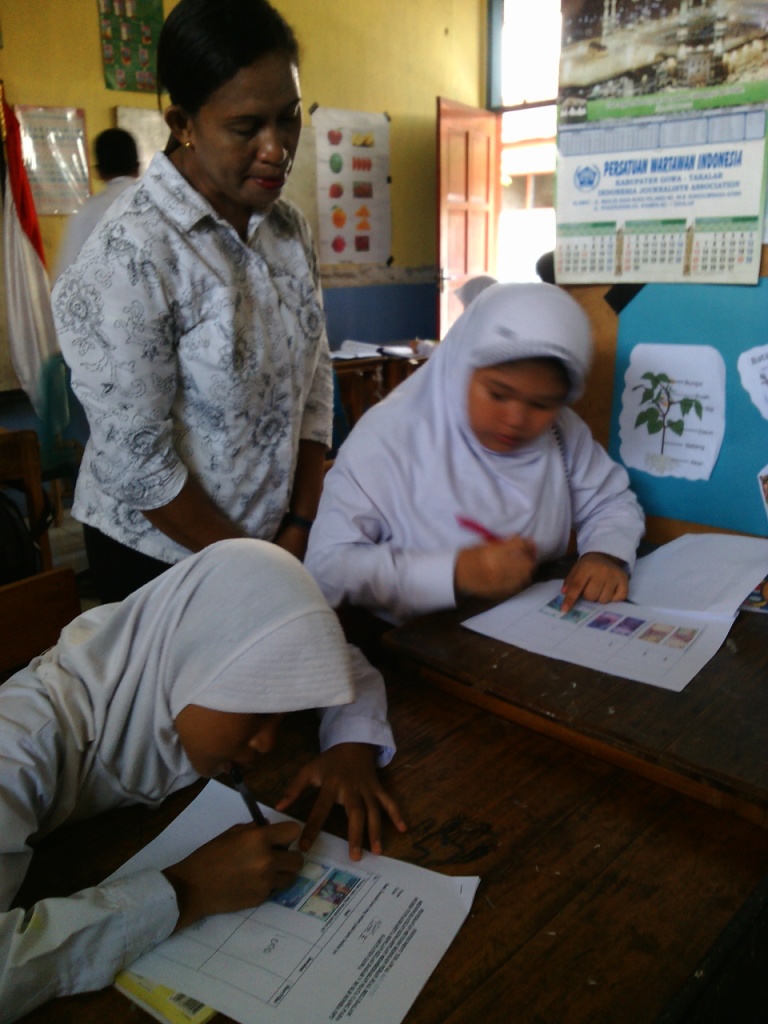 Tes Awal Kemampuan Membedakan Mata Uang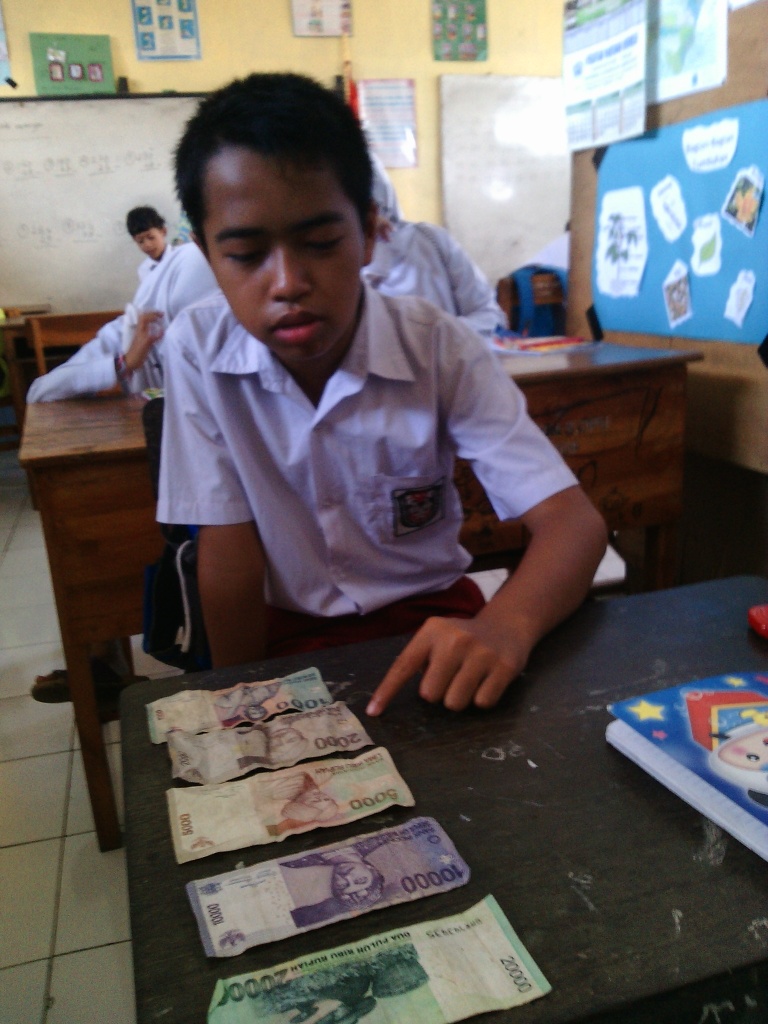 Aktifitas Membedakan Mata Uang 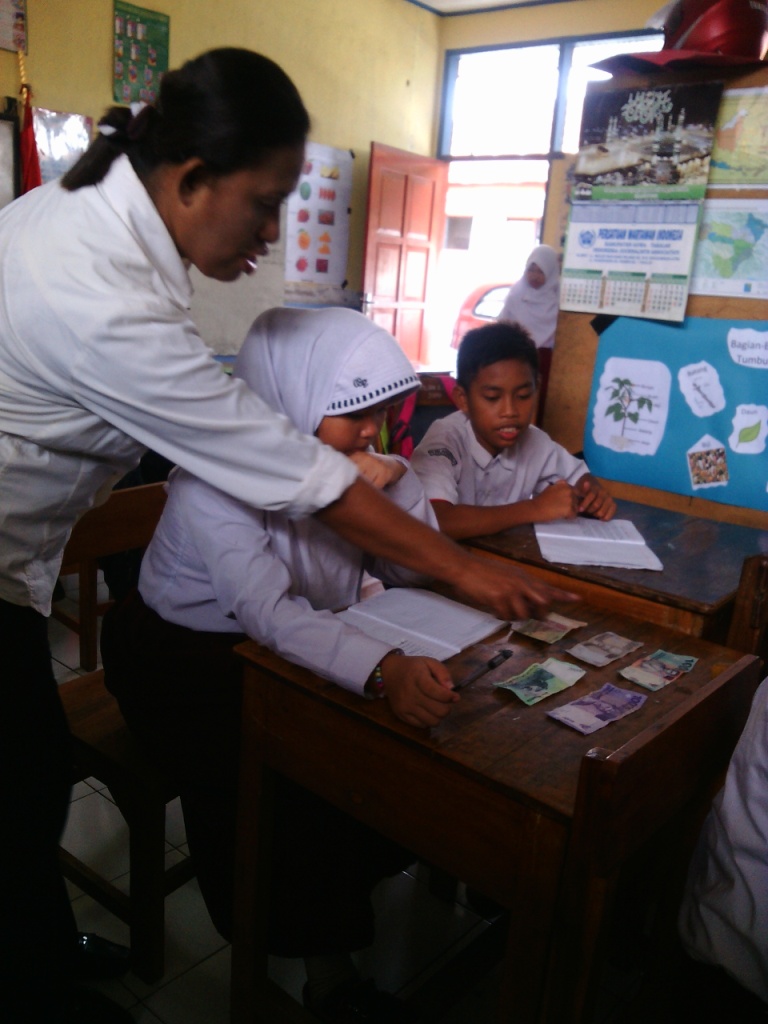 Simulasi Membedakan Mata Uang 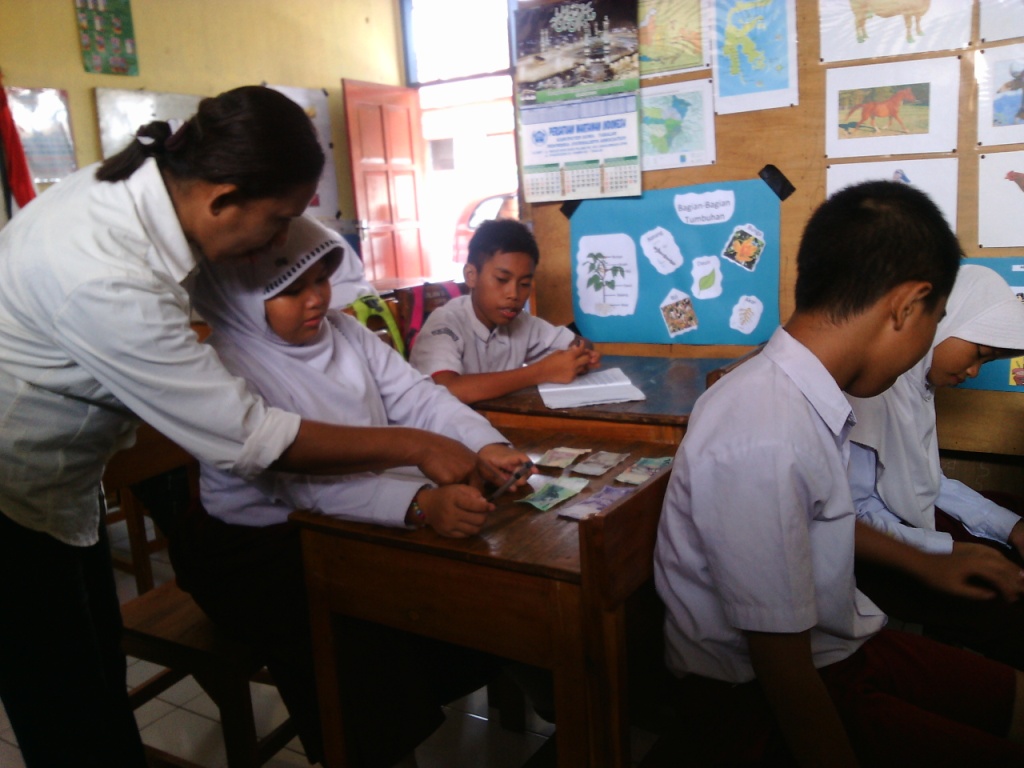 Murid Diminta Membedakan Mata Uang Secara Bergantian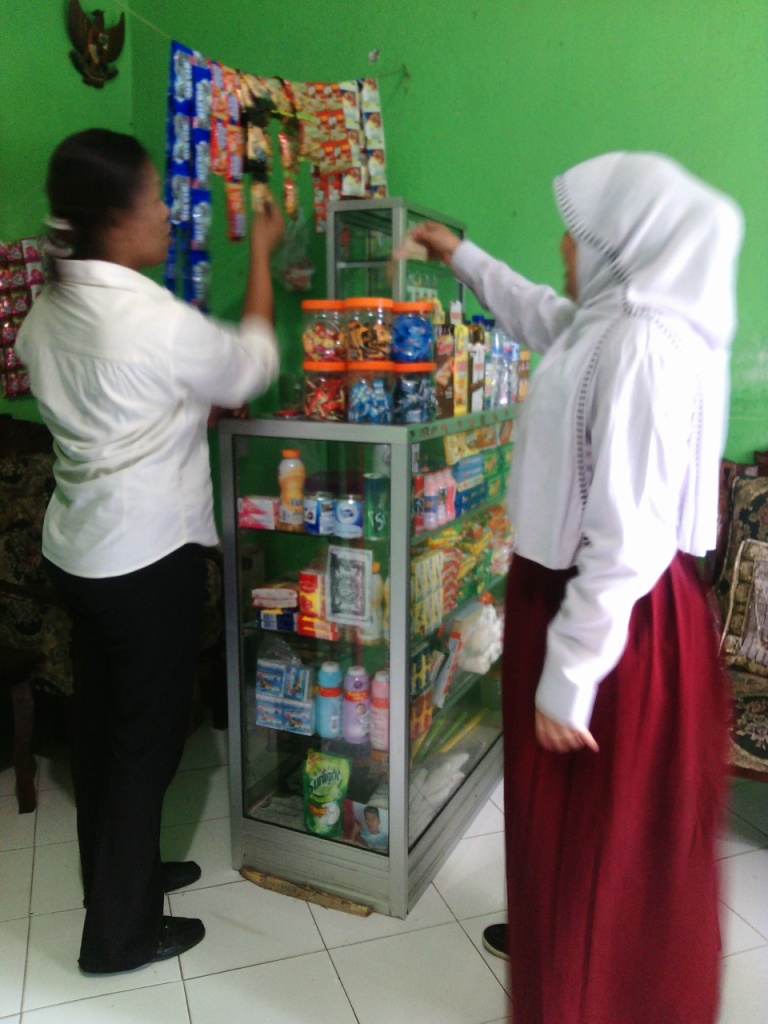 Bermain Peran Jual Beli Di Warung Sekolah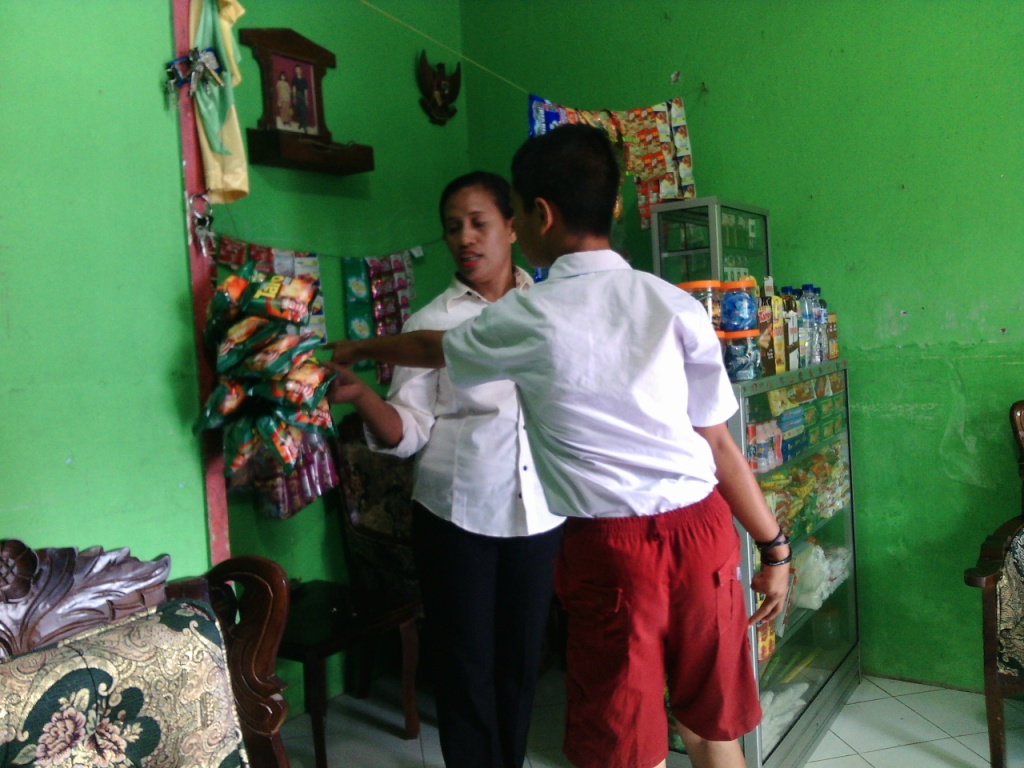 Murid Diminta Secara Bergantian Berperan Sebagai Pembeli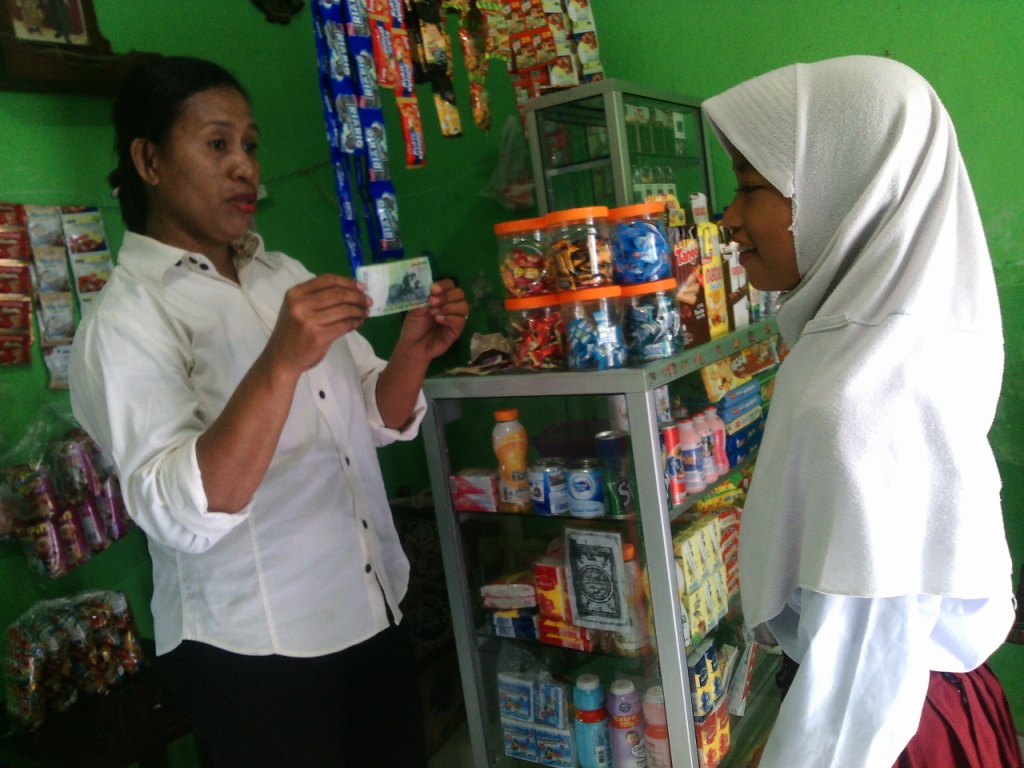          Peneliti Memperkenalkan Nilai Mata Uang Saat Bermain Peran Jual Beli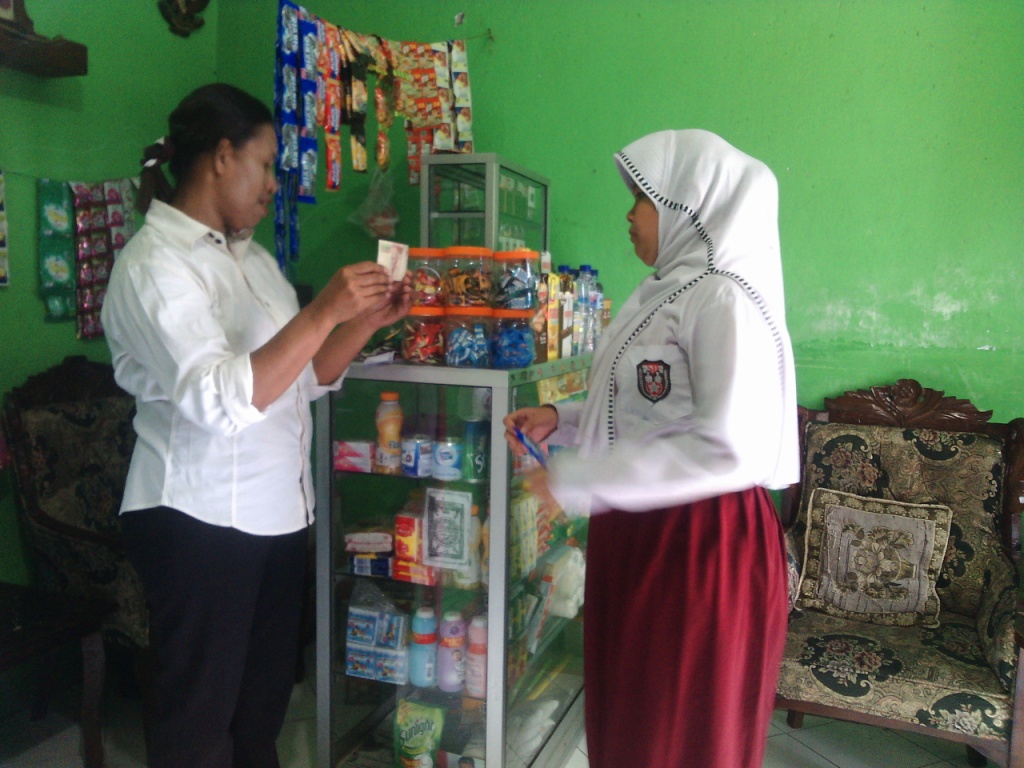            Demonstrasi Bermain Peran Jual Beli Di Warung SekolahNo.VariabelAspekIndikatorTujuanPembelajaranNo. Item1.Kemampuan Membedakan Mata Uang Melalui Penerapan Metode Bermain Peran Jual BeliMembedakan pecahan mata uang Rp 1.000, 2.000, 5.000, 10.000, 20.000Menuliskan pecahan mata uang Rp. 1.000Menuliskan pecahan mata uang Rp. 2.000Menuliskan pecahan mata uang Rp. 5.000Menuliskan pecahan mata uang Rp. 10.000Menuliskan pecahan mata uang Rp. 20.000Membedakan  nominal besaran nilai mata uang 1-10NoSoalJawabanSkor/Nilai1.Berapakah nilai mata uang di bawah ini?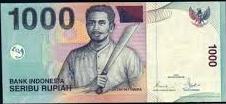 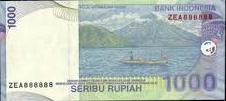 2. Berapakah nilai mata uang di bawah ini?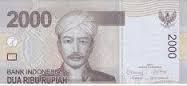 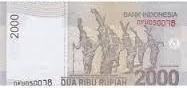 3.Berapakah nilai mata uang di bawah ini?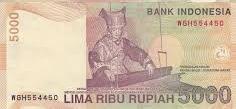 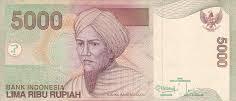 4.Berapakah nilai mata uang di bawah ini?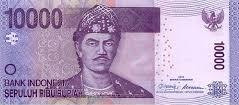 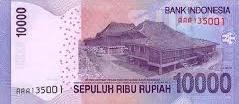 5.Berapakah nilai mata uang di bawah ini?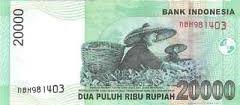 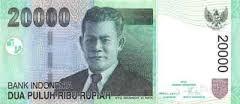 6.7.8.9.10.Uang pecahan Rp 1.000 ditunjukkan pada huruf....                                      b.c.	      d.Uang pecahan Rp 2.000 ditunjukkan pada huruf....                                b.c.	      d.Uang pecahan Rp 5.000 ditunjukkan pada huruf....                                b.c.	      d.Uang pecahan Rp 10.000 ditunjukkan pada  huruf....                                b.c.	      d.Uang pecahan Rp 20.000 ditunjukkan pada huruf....                                b.c.	      d.NoSoalJawabanSkor/Nilai1.Berapakah nilai mata uang di bawah ini?2. Berapakah nilai mata uang di bawah ini?3.Berapakah nilai mata uang di bawah ini?4.Berapakah nilai mata uang di bawah ini?5.Berapakah nilai mata uang di bawah ini?6.7.8.9.10.Uang pecahan Rp 1.000 ditunjukkan pada huruf....                                      b.c.	      d.Uang pecahan Rp 2.000 ditunjukkan  pada huruf....                             b.c.	      d.Uang pecahan Rp 5.000 ditunjukkan  pada  huruf....                                      b.c.	      d.Uang pecahan Rp 10.000 ditunjukkan  pada huruf....                                      b.c.	      d.Uang pecahan Rp 20.000 ditunjukkan  pada  huruf....                                      b.c.	      d.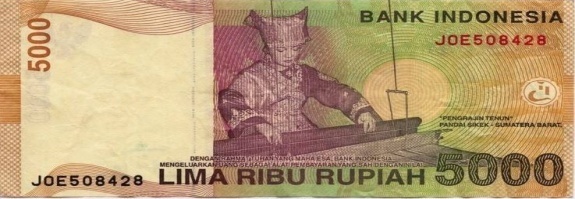 KegiatanDeskripsi KegiatanAlokasiWaktuPendahuluan(Awal)Pertemuan -1  ( Senin 4 April 2016)1.Guru masuk kelas dan mengucapkan salam kepada siswa 2.Guru menunjuk salah seorang siswa untuk  Berdoa 3.. Guru mengkondisikan kelas dan Mengecek kehadiran siswa4.Guru Motivasi siswa dengan mengajukan pertanyaan misalnya: Apa kalian punya  alat untuk tulis menulis seperti, buku, bullpen,pensil, dan penghapus dimanakah kalian beli di warung  atau di supermarket ?5.Siswa  mendengar dan menjawab pertanyaan guru di warung bu, ada yang menjawab di supermarket bu!10 menit.Inti6. Guru mengajak siswa untuk bermain peran jual beli di warung sekolah7. Guru membagikan siswa dengan  peran sebagai penjual dan pembeli8. Guru mempersiapkan perlengkapan aktifitas jual beli berupa uang mulai dari Rp. 1000,- dan Rp 2000,-, Rp.5000,-Rp10.000,-Rp 20.000,- .9. Siswa mendengar penjelasan guru dengan baik.10. Guru dan siswa melakukukan simulasi sesuai dengan peran masing- masing15 menitPenutup1.Guru memberikan tugas rumah2.Guru menutup pelajaran dengan memberi salam5 MenitKegiatanDeskripsi kegiatanAlokasiwaktuPendahuluan(Awal)Pertemuanke -2  ( Rabu  6 April 2016)1.Berdo’a menurut agama dan keyakinan masing-masing2.Mengecek kehadiran siswa3.Guru menanyakan kepad asiswa tentang peran masing - masing5 menitInti1.Guru menanyakan kembali kepada siswa tentang materi yang di sampaikan minggu lalu.2.Mengulang bermain jual beli sesuai peran masing- masing, sebagai penjual, pembeli, pencatat dan karyawan.4.Siswa mulai Mendemonstrasikan tentang kegiatan jual beli di warung sekolah.20 menitPenutup1. Guru membuat kesimpulan dari materi yang telah disampaikan2. Guru memberikan Tugas Rumah     5  menitKegiatanDeskripsi kegiatanAloksi WaktuPendahuluanPertemuanke- 3  (18 April 2016)1.Guru masuk kelas dan mengucapkan salam kepada siswa 2.Guru menunjuk salah seorang siswa untuk  Berdoa 3.Guru mengkondisikan kelas dan Mengecek kehadiran siswa5 menitIntiGuru  menajak siswa bersama- sama mendemonstrasikan kembali tentang peran jual beli di warung sekolahSiswa mengikuti perintah guru secara bergantian mendemonstrasikan peran jual beli di warung sekolah20 menitPenutupGuru memberikan kesimpulan tentang  kegiatan yang baru saja di lakukanPemberian tugas untuk dikerjakan di rumah5 menitKegiatanDeskripsiKegiatanAlokasiWaktuPendahuluanPertemuan Ke – 4 ( 25 April 2016  )1.Guru masuk kelas dengan mengucapkan salam2  2.Berdoa menurut agama dan keyakinan masing-    masing 3.Mengecek kehadiran siswa 4. Guru menanyakan kepada siswa tentang mata pelajaran kemarin5 menitInti1.Guru menjelaskan kembali tentang peranjual beli2.Guru memberikan kesempatan kepada siswa bertanya jawab tentang jual beli3.Guru memberikan tes akhir20 menitPenutup1.Guru meberikan kesimpulan tentang materi yang telah disampaikan2. Guru menutup pelajaran dengan salam.5 menitNo.Nama SiswaKemampuan Membedakan Mata UangKemampuan Membedakan Mata UangKemampuan Membedakan Mata UangKemampuan Membedakan Mata UangKemampuan Membedakan Mata UangKemampuan Membedakan Mata UangKemampuan Membedakan Mata UangKemampuan Membedakan Mata UangKemampuan Membedakan Mata UangKemampuan Membedakan Mata UangKemampuan Membedakan Mata UangKemampuan Membedakan Mata UangKemampuan Membedakan Mata UangKemampuan Membedakan Mata UangKemampuan Membedakan Mata UangKemampuan Membedakan Mata UangNo.Nama SiswaPercayaDiriPercayaDiriPercayaDiriPercayaDiriJujurJujurJujurJujurBekerjasamaBekerjasamaBekerjasamaBekerjasamaTelitiTelitiTelitiTelitiNo.Nama SiswaSBBCKSBBCKSBBCKSBBCK1.AG2.JM3.AJ4.SRNoBentukSoalJawabanSkor/Nilai1.Tuliskanlah mata uang berapakah pada gambar di bawah ini?……………………..2.…………………….3.…………………….4.5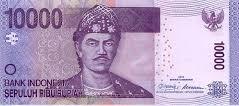 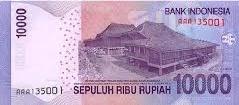 …………………………………………….6.7.8.910.Membedakan nilai mata uang Rp 1000 dan Rp.2000,- ?Membedakan nilai mata uang Rp.2000 dan Rp.5000,- ?Membedakan nilan mata uang Rp. 5000,dan Rp.10.000,- ?Membedakan ilai mata uang Rp.1.000,dan Rp.10.000,- ?Membedakan niali mata uang Rp 2.000,- dan Rp.20.000,-No.NamaSiswaKriteriaKriteriaNo.NamaSiswaMampu1Tidak Mampu01.AG2.JM3.AJ4.SRNO.NO.KriteriaKriteriaMampuMampuTidak mampu1.Menuliskan mata uang Rp.1000,Rp,2000, Rp.5000,Rp.10.000Rp.20.000.Menuliskan mata uang Rp.1000,Rp,2000, Rp.5000,Rp.10.000Rp.20.000.Siswa mampu menuliskan mata uang Rp.1000,Rp,2000, Rp.5000,Rp.10.000Rp.20.000. denganbaikSiswa mampu menuliskan mata uang Rp.1000,Rp,2000, Rp.5000,Rp.10.000Rp.20.000. denganbaikSiswa tidak mampu menuliskan mata uang Rp.1000,Rp,2000, Rp.5000,	Rp.10.000Rp.20.000. Siswa tidak mampu menuliskan mata uang Rp.1000,Rp,2000, Rp.5000,	Rp.10.000Rp.20.000. 2.Membedakan mata uang Rp.1000,Rp,2000, Rp.5000,Rp.10.000Rp.20.000. Membedakan mata uang Rp.1000,Rp,2000, Rp.5000,Rp.10.000Rp.20.000. Siswa mampu membedakan mata uang Rp.1000,Rp,2000, Rp.5000,Rp.10.000Rp.20.000. denganbaikSiswa mampu membedakan mata uang Rp.1000,Rp,2000, Rp.5000,Rp.10.000Rp.20.000. denganbaikSiswa tidak mampu membedakan mata uang Rp.1000,Rp,2000, Rp.5000,Rp.10.000Rp.20.000. Siswa tidak mampu membedakan mata uang Rp.1000,Rp,2000, Rp.5000,Rp.10.000Rp.20.000. NO.NamaSiwaKriteria 1Kriteria 1Kriteria 2Kriteria 2NO.NamaSiwaMampuTidak mampuMampuTidak mampu1.AG2.JM3.AJ4.SR   NAMANOMOR ITEMNOMOR ITEMNOMOR ITEMNOMOR ITEMNOMOR ITEMNOMOR ITEMNOMOR ITEMNOMOR ITEMNOMOR ITEMNOMOR ITEM   SKOR   NAMA12345678910   SKORAG11100000003JM11110000004AY11111000005SJ11110000004   NAMANOMOR ITEMNOMOR ITEMNOMOR ITEMNOMOR ITEMNOMOR ITEMNOMOR ITEMNOMOR ITEMNOMOR ITEMNOMOR ITEMNOMOR ITEMSKOR   NAMA12345678910SKORAG11111100006JM11111110007AY11111111008SJ11111111008